`$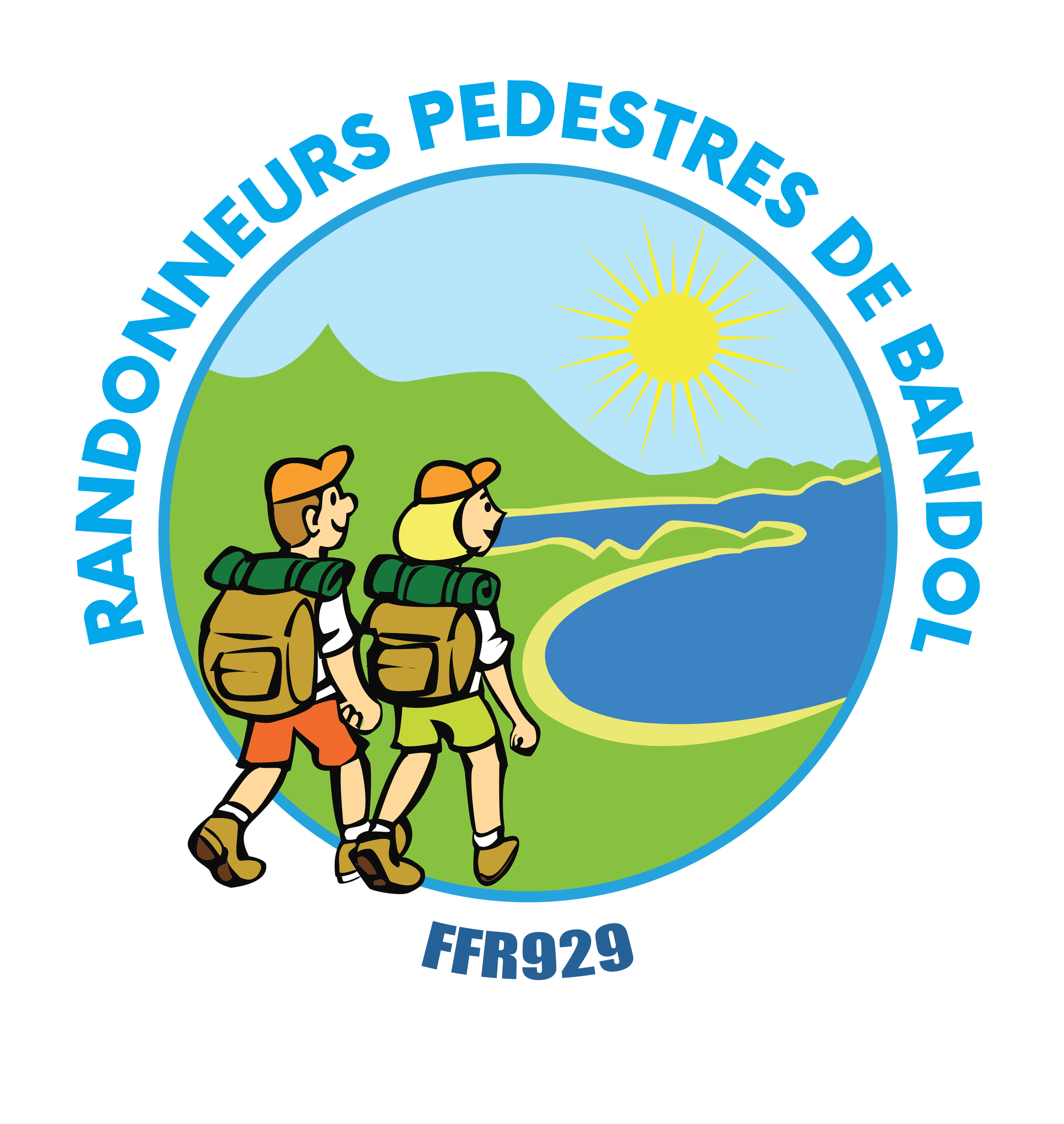 COMITE DE DIRECTION- COMPTE-RENDU DE LA REUNION DU 07 OCTOBRE 2019 Présents: Jacques TESSIER, Jean-Pierre EYNARD, Jeanine SOUVESTRE, Evelyne LAGIER, , Jeannette EYNARD, Christian QUERCIOLI, Richard TRINCA, Mireille REBOUL, Françoise QUERCIOLIExcusés: Gérard FLARY, Dominique CHABOT C.R. de la réunion du Comité Directeur du 24 septembre 2019 : Le compte rendu est approuvé.2) Informations comptables et financières : pas de problèmes particuliers3) Points sur les inscriptions et licences saison 2019/2020 : 131 adhérents dont 126 licenciés au club (9 nouveaux), 3 extérieurs et 2 membres 4) Appréciation randonnée de Septembre 2019 :5) Assemblée Générale Mardi 22 octobre 2019 :Convocation des adhérents à partir de 14 h 306) Réunion des animateurs mardi 15 à 10 h : présence souhaitée7) Questions diverses :	- Assemblée générale : vente de coussins et tee-shirts PROCHAINE REUNION LE  LUNDI 04 NOVEMBRE 2019  A 14 H 30STADE ANDRÉ DÉFERRARILibellé : Jeanine Souvestre, secrétaire 				Validé : Jacques Tessier, PrésidentDATELIEU1 A1B2 A2B2 C3A3BTOTAL27/09/19La Roquebrussanne-Méounes12111019113710027/09/19La Roquebrussanne-Méounes18km18km14km14km14km11km100